TROC ET PUCES DU 5 MAI 2024 DU PL LOCMIQUELIC BASKETOrganisé dans l’annexe du terrain Emmanuel le visage – Locmiquélic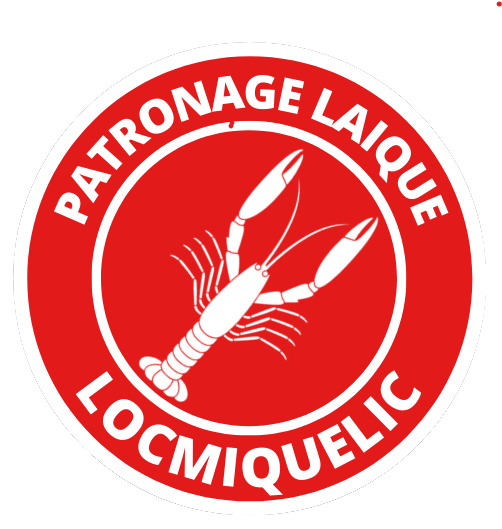 ATTESTATION AUX PARTICULIERS(à compléter par tout exposant)NOM…………………………………………………………………………………………………………PRENOM……………………………………………………………………………………………………ADRESSE COMPLETE …………………………………………………………………………………………………..Je soussigné(e) …………………………………………………………………………………………..Né(e) le…………………………………………………à………………………………………………….Titulaire de la carte d’identité n°……………………………………………………………………….Délivrée le …………………………………….à………………………………………………………….Participant non professionnel au Troc et Puces du PL LOCMIQUELIC BASKET, déclare sur l’honneur n’avoir participé au plus qu’à une seule autre vente de même nature dans l’année (Article R312-9 du code pénal), le…………………………………à ………………………………………………………………………………………………Je déclare également sur l’honneur que les marchandises que je propose à la vente sont des objets personnels et usagés (article L310-2 du code de commerce) et qu’il ne s’agit ni de nourritures, ni d’armes ou d’animaux.Fait à……………………………………………. Le……………………………………………Pl locmiquelic basket ball – 75 Grande rue – 56570 LOCMIQUELIC             Téléphone : 06 59 59 25 62 – email : pllocmiquelic.troc.et.puce2024@gmail.comTROC ET PUCES DU 5 MAI 2024 DU PL LOCMIQUELIC BASKETOrganisé dans l’annexe du terrain Emmanuel le visage – LocmiquélicBULLETIN D’INSCRIPTIONNOM :………………………………………… PRENOM :………………………………….Email : …………………………………………………………………………………………ADRESSE :……………………………………………………………………………………CODE POSTAL : ……………………… VILLE :………………………. Tél :……………….PROFESSIONNEL : 			VEHICULE LONG OU CAMIONPARTICULIER :                                       VOITUREASSOCIATION :La copie intégrale d’une pièce d’identité doit impérativement être fournie et jointe au courrier d’inscription.Carte d’identité ………………..   permis :……………… passeport ………………..Prix unitaire : 12 euros les 3 mètres (tables non fournies)Café offert à chaque exposant.Je soussigné(e) ………………………………………………………….,reconnais avoir pris connaissance du règlement intérieur joint et déclare l’accepter sans réserve.A……………………………………, le ………………………..Signature :Bulletin à retourner accompagné du paiement par chèque à l’ordre du Pl locmiquélic basket où règlement sur place dès accord de votre inscription par mail. Règlement sur place ou joindre une enveloppe timbrée et libellée à votre adresse pour recevoir la confirmation de votre réservation.Pl locmiquelic basket ball – 75 Grande rue – 56570 LOCMIQUELIC            Téléphone : 06 59 59 25 62 – email : pllocmiquelic.troc.et.puce2024@gmail.com